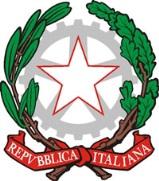 Ministero dell’Istruzione e del MeritoISTITUTO COMPRENSIVO “ALBERTO MANZI” TORRE DE’ PASSERI Scuola dell’Infanzia, Primaria e Secondaria di Primo GradoComuni diBolognano, Castiglione a Casauria, Pescosansonesco, Tocco da Casauria, Torre de’ PasseriVia Dante Alighieri, 10 - 65029 TORRE DE’ PASSERI (PE)tel. 085.8884061 – C.F. 81000730689 - Cod. Mec. PEIC807003e-mail: peic807003@istruzione.it - Pec: peic807003@pec.istruzione.it - Sito web: www.ictorredepasseri.edu.itALLEGATO C)     DICHIARAZIONE DI INESISTENZA DI CAUSA DI INCOMPATIBILITA’, DI CONFLITTO DI INTERESSI E DI ASTENSIONEPiano nazionale di ripresa e resilienza - Missione 4: Istruzione e ricerca- Componente 1 Potenziamento dell'offerta dei servizi di istruzione: dagli asili nido all'università – Investimento 1.4: Intervento straordinario finalizzato alla riduzione dei divari territoriali nelle scuole secondarie di primo e di secondo grado e alla lotta alla dispersione scolastica Azioni di prevenzione e contrasto della dispersione scolastica (D.M. 170/2022)Codice M4C1I1.4-2022-981-P-12598Titolo “Non uno di meno”CUP: D14D22003960006Al Dirigente Scolastico  Istituto Comprensivo “A. Manzi” di Torre de’ PasseriIl/La sottoscritto/a …………………………………………………… nato/a a …………………………….… il ………..…………… residente	a	…………………………………………	cap.	……………via…………………………………………………………………………………………. tel. ……………….. e-mail ………………………………………  C.F. …………………………………………………avendo preso visione dell’Avviso di selezione indetto dal Dirigente Scolastico dell’Istituto comprensivo “A. Manzi” di Torre de’ Passeri per la selezione di personale interno/esterno per la realizzazione dei percorsi formativi di mentoring e orientamento, nell’ambito del Progetto “NON UNO DI MENO” CONSAPEVOLEdelle sanzioni penali richiamate dall’art. 76 del D.P.R. 28/12/2000 N. 445, in caso di dichiarazioni mendaci e della decadenza dei benefici eventualmente conseguenti al provvedimento emanato sulla base di dichiarazioni non veritiere, di cui all’art. 75 del D.P.R. 28/12/2000 n. 445 ai sensi e per gli effetti dell’art. 47 del citato D.P.R. 445/2000, sotto la propria responsabilitàDICHIARAdi non trovarsi in nessuna delle condizioni di incompatibilità previste dalle Disposizioni e Istruzioni per l’attuazione delle iniziative finanziate con Fondi Europei Next Generation EU;l’assenza di conflitto d’interessi o cause ostative alla sua individuazione quali quelle di cui al comma 2, dell’art.42 del codice dei contratti, né condanne, anche con sentenza non passata in giudicato, per i reati previsti nel Capo I, del Titolo II del libro secondo del Codice penale, ai sensi del’art.35-bis del D. Lgs.165/2001.…………....….., lì ……...Il Dichiarante_____________________________